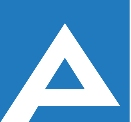 Agenţia Naţională pentru Ocuparea Forţei de MuncăLista candidaţilor care au promovat proba scrisă și sunt admişi la interviuNr. d/oNume, PrenumeComentarii1.    Galaicu ValeriuInterviul va avea loc la data 01.02.2019, ora 15.00, bir. 6182.Prodan OctavianInterviul va avea loc la data 01.02.2019, ora 15.00, bir. 6183.Rusu AnaInterviul va avea loc la data 01.02.2019, ora 15.00, bir. 618